Work Demands Assessment Form 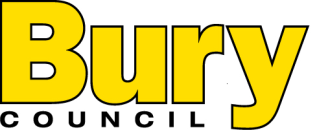 Note on Relationships - It is not realistic to assess the potential for inappropriate interpersonal behaviours or management styles using this analysis format, however there are standards that are expected within the Council.  These are:For behaviours to be supportive (generally and in response to individual needs), to avoid conflict and to promote fairness.That anyone with genuine reason to believe that inappropriate behaviours may be occurring can report them without fear of detriment (note that malicious reporting would itself be treated as inappropriate behaviour).That reports can be made through an appropriate route given the nature of the concerns (e.g. it is not necessary to always use line management channels).That appropriate investigations will be undertaken as soon as there is reason to believe that inappropriate behaviours have occurred, or are occurring, and that investigations will culminate in appropriate remedial actions without delay.Job identification/reference: Senior Applications EngineerJob identification/reference: Senior Applications EngineerJob identification/reference: Senior Applications EngineerJob identification/reference: Senior Applications EngineerJob identification/reference: Senior Applications EngineerJob identification/reference: Senior Applications EngineerJob identification/reference: Senior Applications EngineerJob identification/reference: Senior Applications EngineerJob identification/reference: Senior Applications EngineerJob identification/reference: Senior Applications EngineerForm completed by  (name & position): Stephen Denton, Head of ICTForm completed by  (name & position): Stephen Denton, Head of ICTForm completed by  (name & position): Stephen Denton, Head of ICTDate: May 18Date: May 18Date: May 18Date: May 18Date: May 18Date: May 18Date: May 18Significant Demands Associated with the JobWhich of the following demands will be experienced when carrying the job role?  Significant Demands Associated with the JobWhich of the following demands will be experienced when carrying the job role?  Insignificant/Not applicableInsignificant/Not applicableIndicative Level How should the demand be rated on a scale of 1 to 5?Indicative Level How should the demand be rated on a scale of 1 to 5?Indicative Level How should the demand be rated on a scale of 1 to 5?Indicative Level How should the demand be rated on a scale of 1 to 5?Indicative Level How should the demand be rated on a scale of 1 to 5?Indicative Level How should the demand be rated on a scale of 1 to 5?12345CommentsA - PHYSICAL REQUIREMENTS:A - PHYSICAL REQUIREMENTS:1Lifting objects that are heavy or difficult to grasp or hold (including people)2Exertion other than lifting e.g. manual handling activity, prolonged walking, playing sports, etc.3Repetitive movements (involving any part of the body)4Prolonged sitting, standing or static posture5Bending, stooping, twisting or stretching6Climbing stairs7Tasks requiring good balance (e.g. use of ladders, scaffolding, etc.)8Use of respiratory protective equipment9Precise hand co-ordination/dexterityB - SENSORY REQUIREMENTS:B - SENSORY REQUIREMENTS:1Visual: Sensory work with colours, the need to distinguish perception of fine visual detail, need for visual performance and colour recognition, etc.2Auditory: Need for good hearingC - CONTACT/EXPOSURES:C - CONTACT/EXPOSURES:1Noise: 80 dB(A) (around the level at which it becomes difficult to hear normal conversation at a distance of 2 metres) or higher for several minutes or more2Noise: Loud explosive or impact noises3Food/drink e.g. food handlers4Sources of infection (e.g. animals, soil contaminated by tetanus or animal urine/faeces, ill or infectious clients, body fluids, etc.)5Hazardous substances (e.g. chemicals, fumes, dusts, etc. that are toxic, may cause sensitisation reactions, act as irritants or corrosives)6Contact with vibrating surfaces and/or equipmentSignificant Demands Associated with the JobSignificant Demands Associated with the JobInsignificant/Not applicableInsignificant/Not applicableIndicative Level Indicative Level Indicative Level Indicative Level Indicative Level Indicative Level 12345CommentsD - PHYSICAL CONDITIONS:D - PHYSICAL CONDITIONS:1Work at height (above 2 metres)2Work below ground3Work under high/low air pressures4Adverse weather and/or temperatures5Work in confined spaces6Lone working7Potential for violent attack (e.g. jobs requiring specific information/training on risk recognition and avoidance of attacks by clients, animals, etc.)E - NON-PHYSICAL DEMANDS:E - NON-PHYSICAL DEMANDS:1Managerial responsibilities (accountabilities/planning)2Decision making responsibilities3Responsibility for resources e.g. budgets, equipment, staff (as resource), etc.4Work under pressures of time/service delivery5Nightwork6On call/irregular/unpredictable hours/shift work7Work in professional isolation8Limited management support (lower level of support, higher demand)9Limited support from colleagues and peers (lower level of support, higher demand)10Work requiring deep concentration and/or concentration for long periods of time11Contact with client/customer group12Responsibility for people’s welfare e.g staff (as people), clients, customers, etc. 13Contact with potentially abusive/violent clients or others14Exposure to emotionally or psychologically demanding situations15Work with limited/restricted resources16Potential for poor results given high levels of input/effort17Inappropriate working conditions/environment given the nature of tasks e.g. noise temperature, lighting, distractions, etc.18Limited control over pace of work, work patterns, working conditions, rest breaks and interruptions (lower control, higher demand)19Need for specialist knowledge/skillsSignificant Demands Associated with the JobSignificant Demands Associated with the JobInsignificant/Not applicableInsignificant/Not applicableIndicative Level Indicative Level Indicative Level Indicative Level Indicative Level Indicative Level E - NON-PHYSICAL DEMANDS:E - NON-PHYSICAL DEMANDS:12345Comments20Need to undertake new, or other, tasks that may potentially be  outside existing competency limits21Requirement to undertake mundane tasks (more mundane, higher demand)22Limited scope for development and use of initiative (lower scope, higher demand)23Potential for lack of clarity over own job role, conflicting demands and expectations, poor understanding of job role by others24Potential for change in job role, reporting lines, team structures, job demands, etc. F – OTHER (include any demands that are peculiar to the job): F – OTHER (include any demands that are peculiar to the job): Driving -  specify (car, PCV, HGV, motorcycle, other);    car     Driving -  specify (car, PCV, HGV, motorcycle, other);    car     Use of mechanical equipmentUse of mechanical equipmentUse of visual display equipment Use of visual display equipment specify;specify;specify;specify;specify;specify;